Конспект  занятия «Колобок»инструктора по физической культуре с детьми средней группыПодготовила: Инструктор по физической культуреКоробова А.О.Цель: развивать у детей творческое воображение, совершенствовать средства выразительности в передаче образов.Задачи:- Создание положительного эмоционального отношения в группе,- Снятие эмоционального и мышечного напряжения,- Развитие навыков произвольного поведения в игре,- Развитие координации движений.Методы и приемы, применяемые в ходе занятия: - словесный (использование художественного слова, указания, пояснения); - игровой метод; - наглядный (мультфильм);- практический (слушание, задания)Оборудование: интерактивная доска, видео сказка «Колобок, с хорошим концом»,  массажные мячики, обручи, дуги, музыкальный центр, сенсорные дорожки.Количество детей: 12-20 человекПродолжительность:20  минутХод занятияДети входят в зал, строятся в шеренгу.Инструктор: Здравствуйте дети! А вы любите сказки?( отвечают Да) А загадки любите? Отгадайте мою загадку: Формой он похож на мячбыл когда-то он горяч.спрыгнул со стола на поли от бабушки ушёлу него румяный бок.кто же это? (Колобок)Хотите попасть в сказку? (дети отвечают)Инструктор: Для того чтобы попасть в сказку нужно  выполнить простые задания. Вы готовы? (ДА)Дети идут за инструктором и выполняют задания. (ходьба с высоким  подниманием коленей, ходьба на носках и пятках)Инструктор: Какие вы молодцы! А мы уже попали в сказку, присаживаемся по удобней, сказка начинается. (дети садятся напротив интерактивной доски на ковер, инструктор раздает каждому ребенку массажные мячики)Дети смотрят сказкуИнструктор: Вам понравилась сказка? (Да) Я предлагаю вам отправиться по следам колобка. У вас в ладошках колобок, будем путешествовать вместе с ним.  Новый друг пришел к нам в гости! Посмотрите на него! По дорожке мы пойдем, прямо в сказку попадем. Звучит музыка, дети идут за инструктором  в обход зала.Инструктор: Катись, катись колобок, ты котись румяный бок, по полянкам по лесам, по тропинкам  и кустам.А кого первого встретил колобок? (отвечают Зайца)Инструктор: А как прыгает заяц? (дети вместе с инструктором выполняют прыжки из обруча в обруч.Инструктор: Какие молодцы! А кого колобок встретил после Зайца?( Дети отвечают Волка)Инструктор: Молодцы! А кого он встретил после волка? (отвечают Медведя)Инструктор: А как мишка по лесу ходит?  (дети вместе с инструктором ходят по медвежьи)Отлично! А кто чуть не съел колобка? (Отвечают Лиса)Правильно.Инструктор: А как лисичка ходит во лесу?(дети вместе с инструктором выполняют имитационные лисьи шаги)Инструктор: Вот и сказочки конец, а кто слушал Молодец! Возвращаемся в детский сад, закрываем глазки ладошками. Один, два, три, четыре ,пять, в детский сад хотим опять!(дети открывают глаза) Вот мы и вернулись из сказки. Что вам понравилось в нашем путешествии? (отвечают) Инструктор: До свидания ребята!Дети выходят из зала.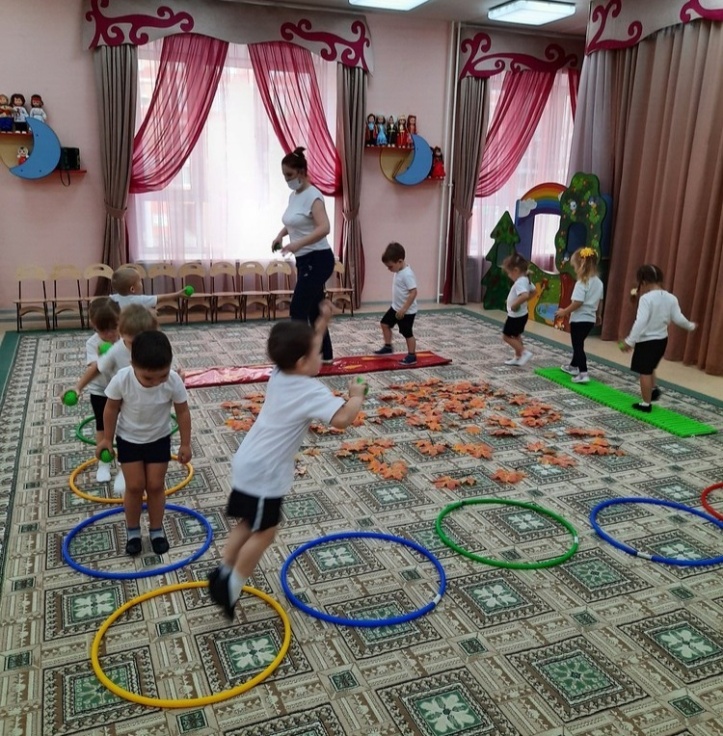 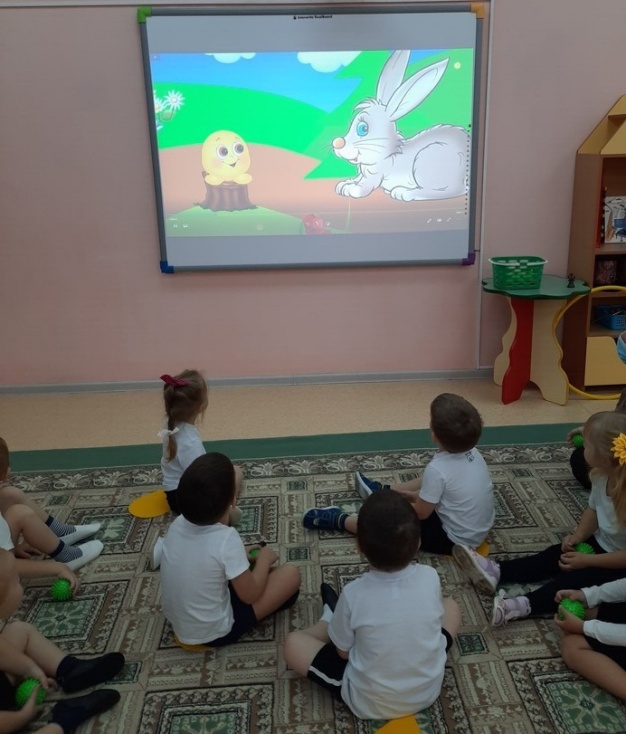 